DEVLET KONSERVATUVARI  SES EĞİTİMİ BÖLÜMÜ  I. SINIF  2021/2022 ÖĞRETİM YILI GÜZ YARIYILI  VİZE PROGRAMI  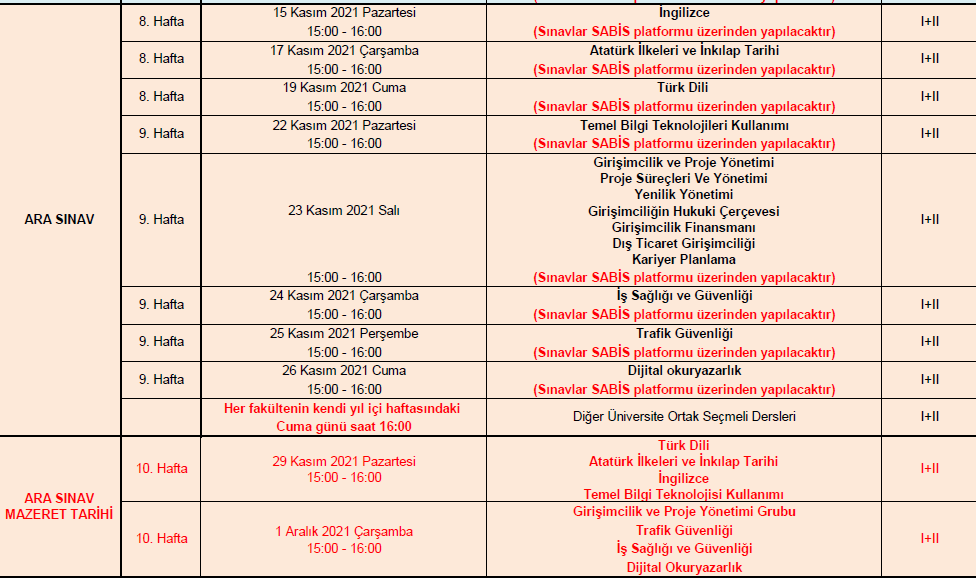 Üniversite Ortak Zorunlu Derslerinin Sınavları  SABİS platformu üzerinden yapılacaktır. DEVLET KONSERVATUVARI  SES EĞİTİMİ BÖLÜMÜ                                                                                                                      II. SINIF  2021/2022 ÖĞRETİM YILI GÜZ YARIYILI  VİZE PROGRAMI  Üniversite Ortak Zorunlu Derslerinin Sınavları  SABİS platformu üzerinden yapılacaktır. TARİH SAAT DERSİN ADI ÖĞRETİM ELEMANI 15.11.202111:00 MÜZİKSEL İŞİTME OKUMA VE YAZMA I İlgili Öğretim Elemanı 19.11.2021 10:00TÜRK MÜZİĞİ USULLERİ IArş.Gör. Murat DİLBER19.11.2021 15:00 SES EĞİTİMİ I Prof. Dr. Nilgün SAZAK 16.11.2021 16:00TÜRK HALK MÜZİĞİ SOLFEJ VE NAZARİYATI IDoç. Dr. Sertan DEMİR 18.11.2021 14:00SES FİZİĞİ Arş. Gör. İsmet Emre YÜCEL 18.11.2021 11:00 TÜRK MÜZİĞİ MAKAM SOLFEJİ VE NAZARİYATI I Öğr. Gör. Korkutalp BİLGİN TARİH SAAT DERSİN ADI ÖĞRETİM ELEMANI 18.11.202111.00MÜZİKSEL İŞİTME OKUMA VE YAZMA III İlgili Öğretim elemanı 15.11.2021 14.00PİYANO IDr. Öğr. Üyesi Ö. Saygın ÇETİNER 19.11.2021 11.00ÇALGI I İlgili Öğretim Görevlisi/Üyesi19.11.2021 9.00TÜRK HALK MÜZİĞİ SOLFEJ VE NAZARİYATI IIIÖğr. Gör.Emre KARABULUT 19.11.2021 9:00TÜRK MÜZİĞİ MAKAM SOLFEJİ VE NAZARİYATI IIIÖğr. Gör. Korkutalp BİLGİN 17.11.2021 10:00TSM REPERTUVAR Arş. Gör. Özge ZEYBEK 17.11.202110:00THM REPERTUVARÖğr .Gör. Emre KARABULUT16.11.202111:00SES EĞİTİMİ TSMÖğr. Gör. Emre KARABULUT16.11.202111:00SES EĞİTİMİ THM              Arş. Gör. Özge ZEYBEK